20 april 2023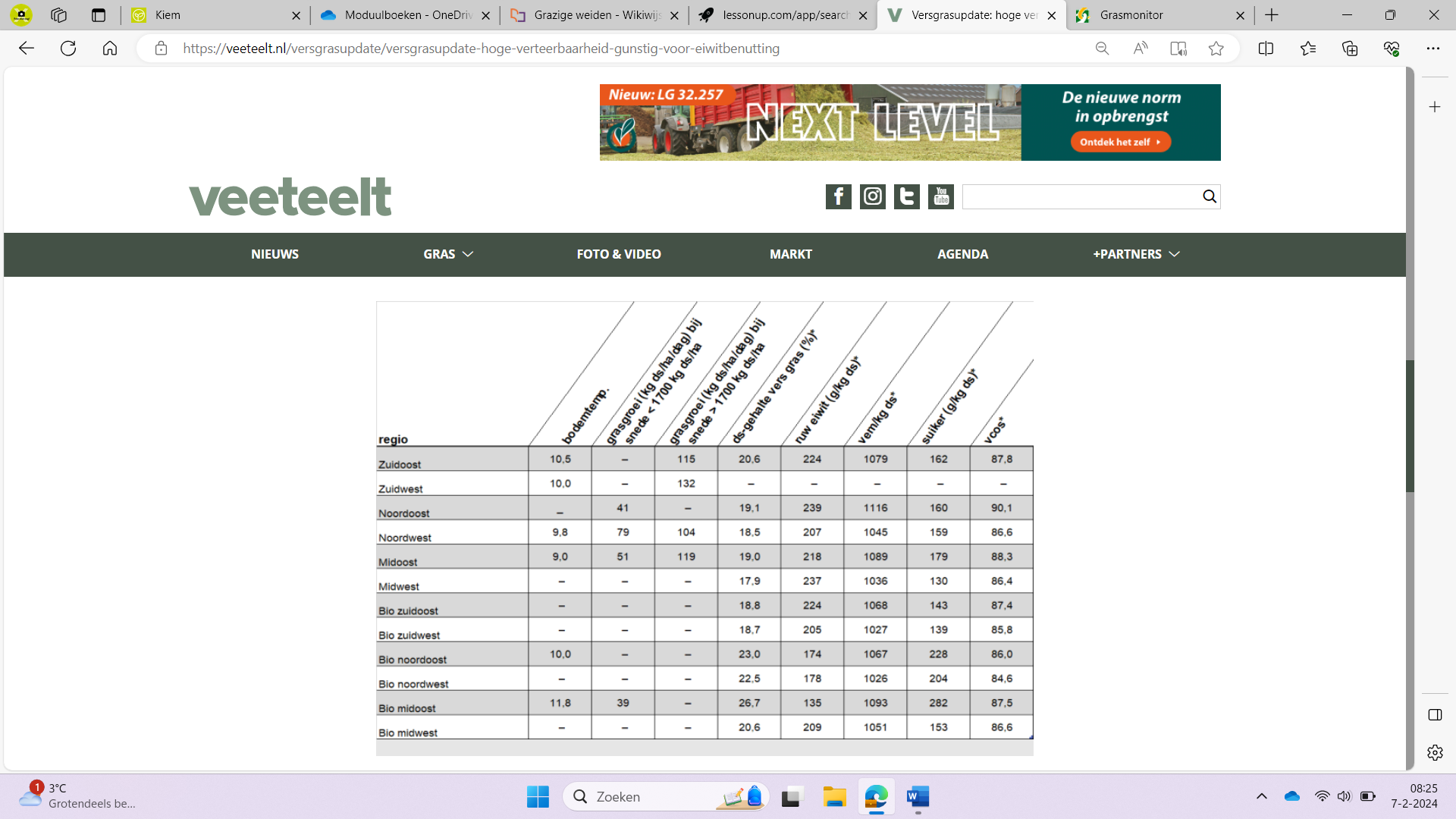 19 mei 2023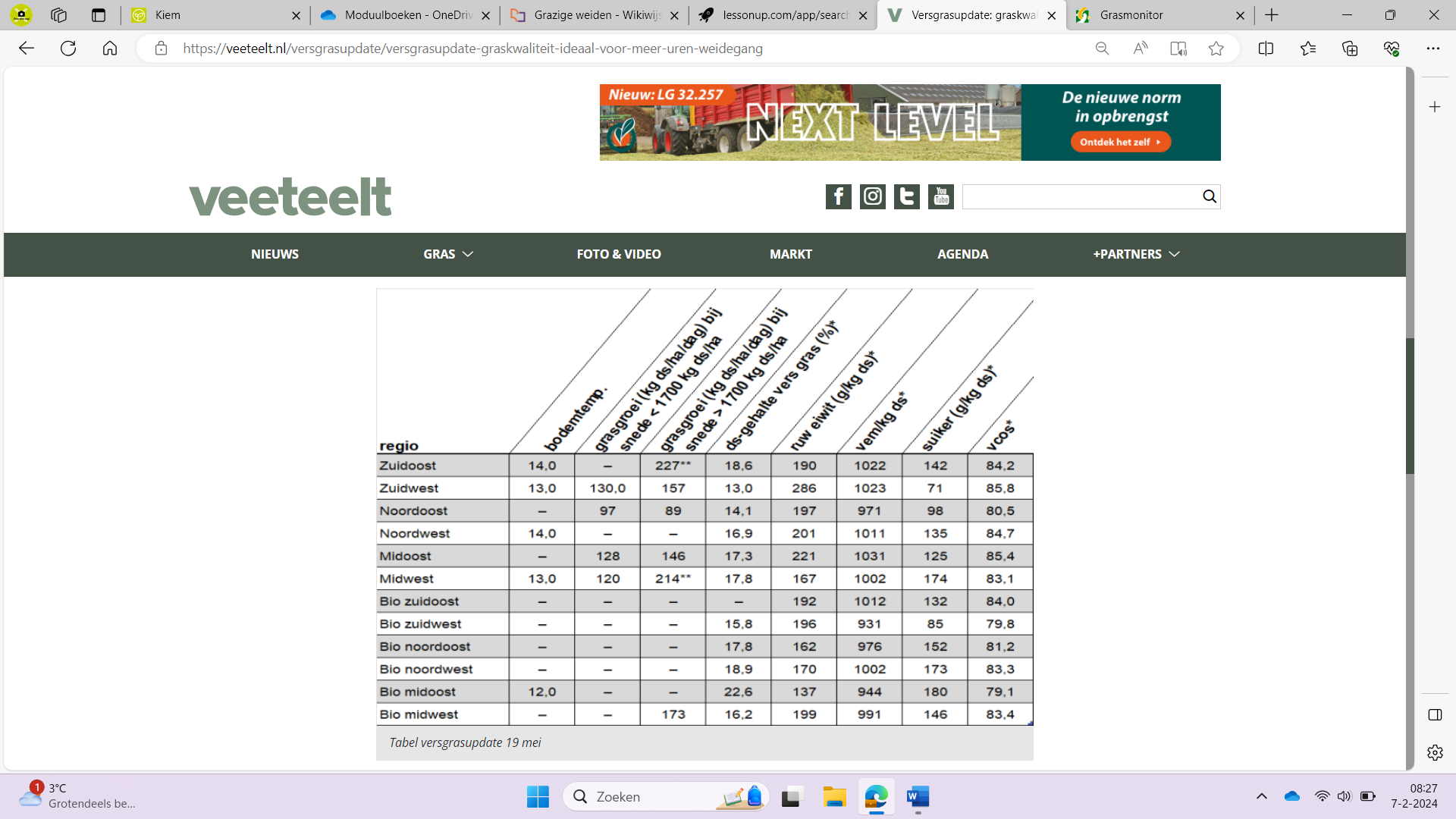 15 juni 2023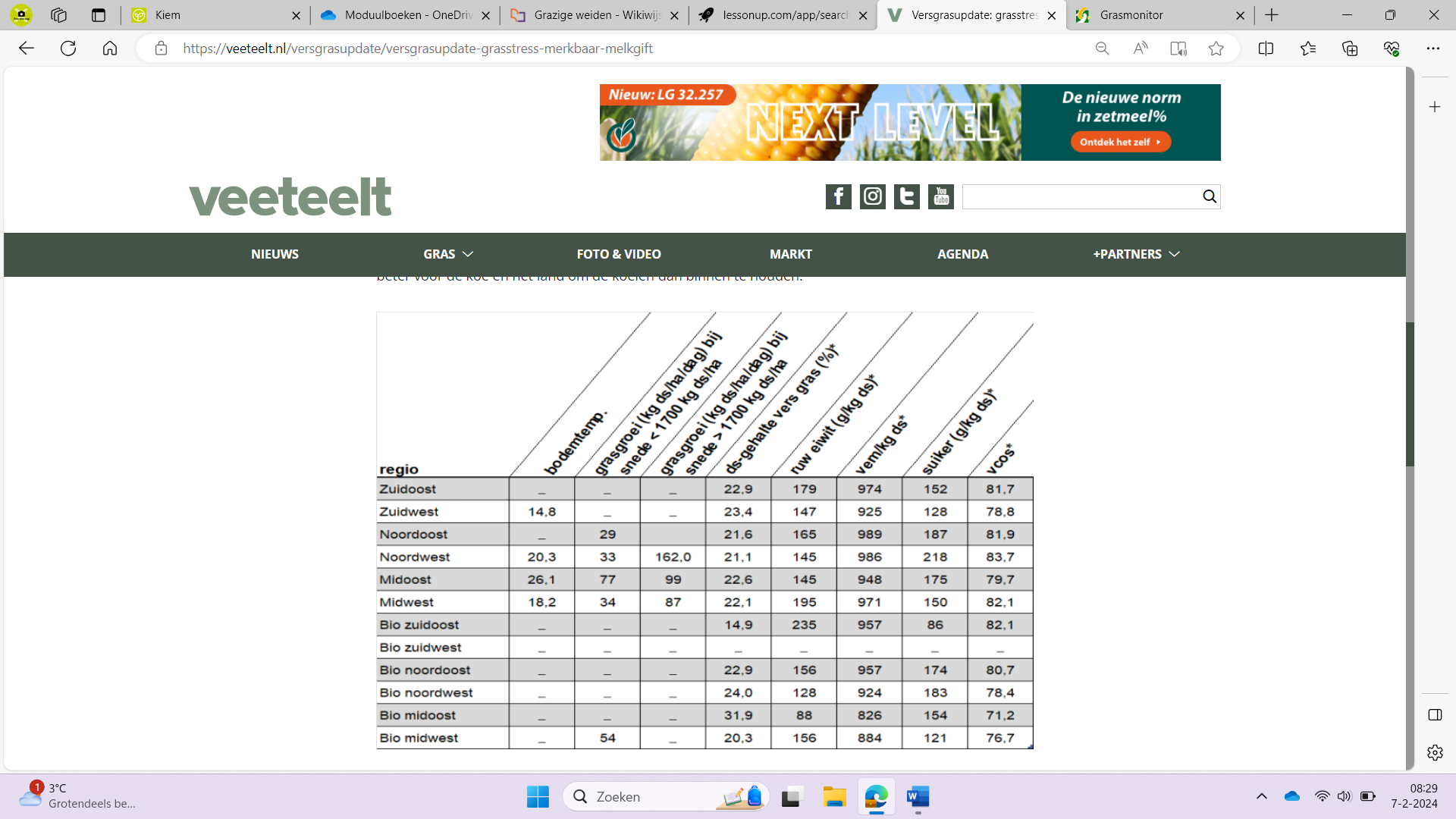 27 juli 2023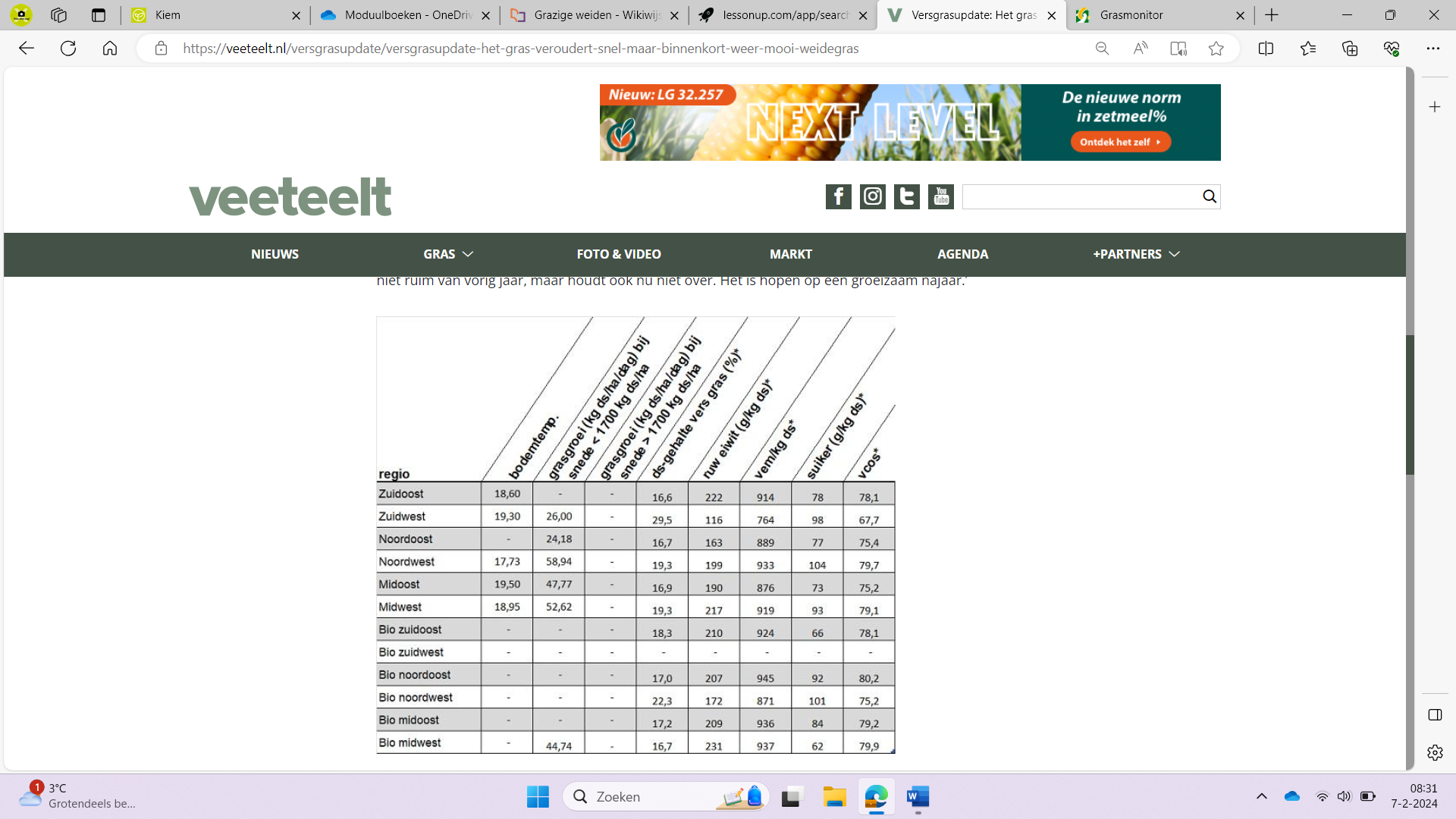 31 augustus 2023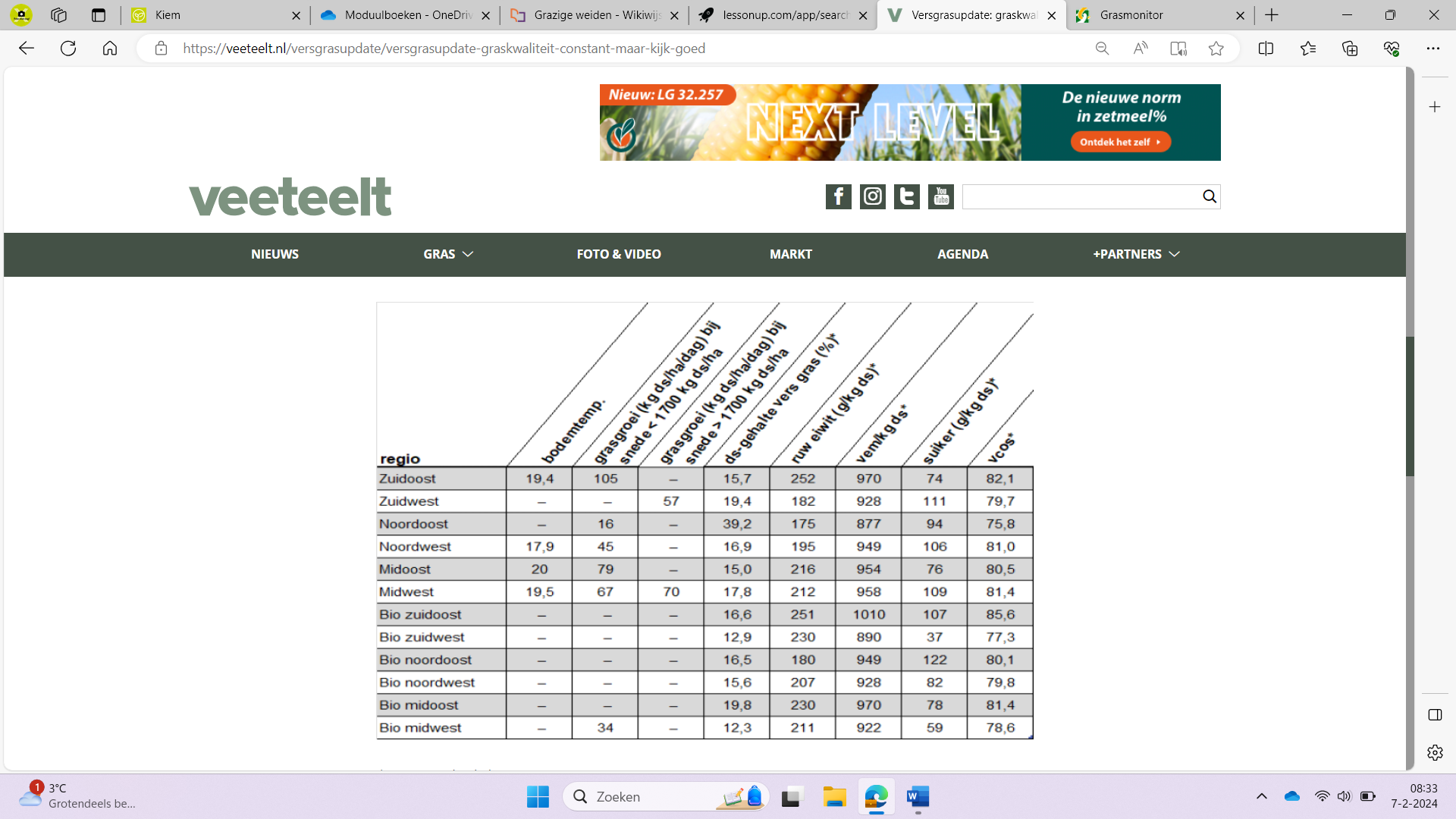 28 september 2023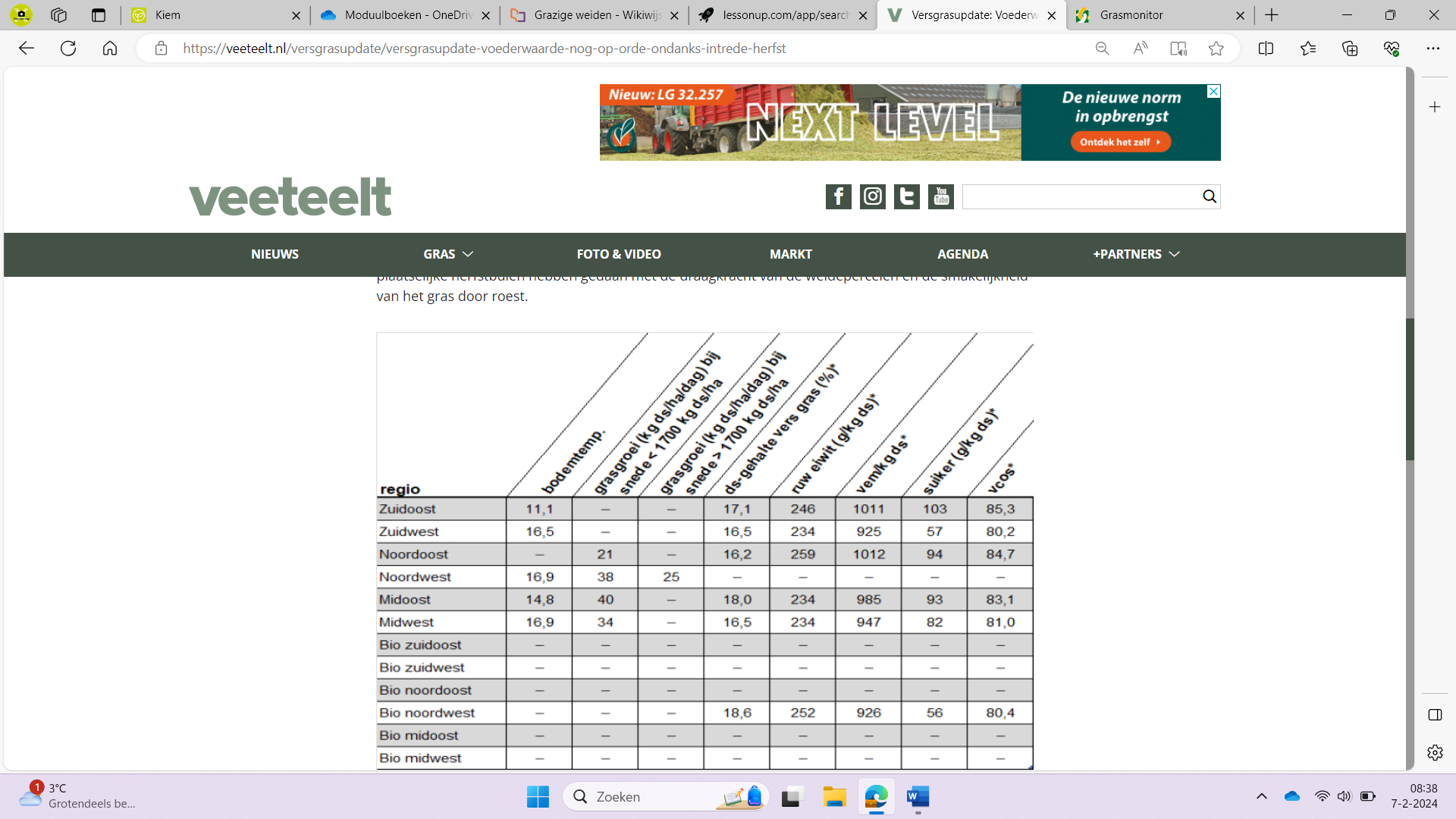 26 oktober 2023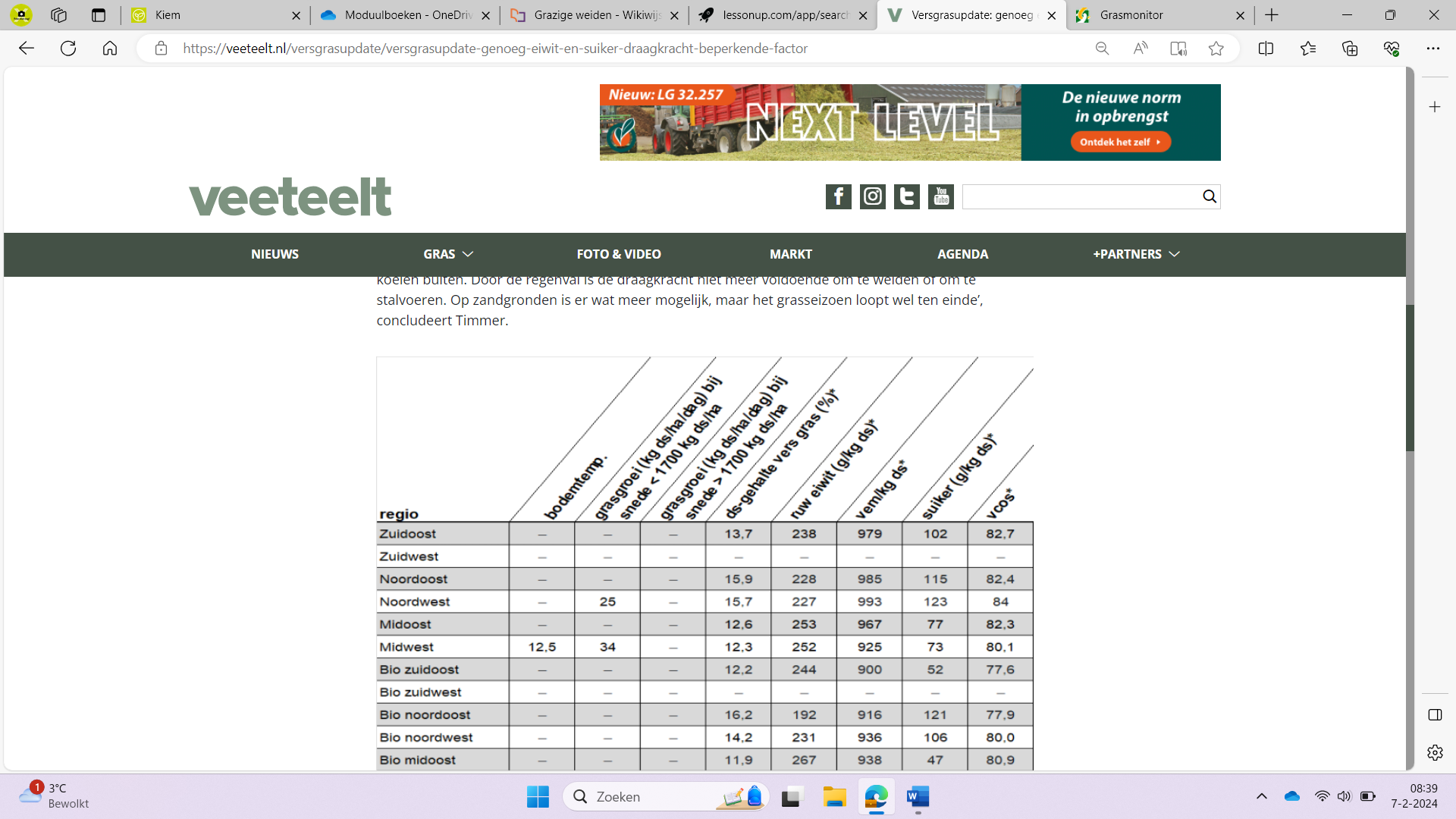 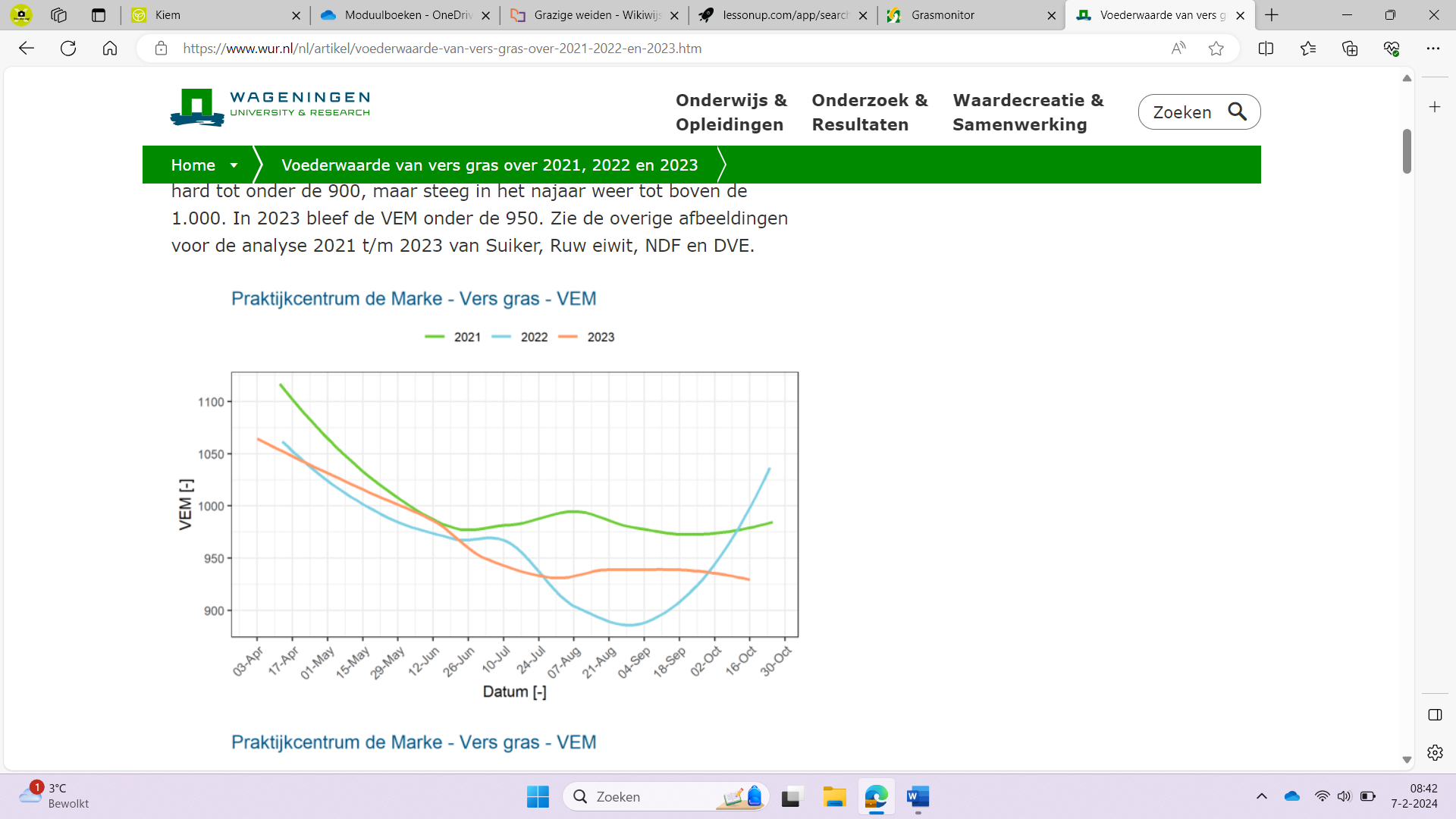 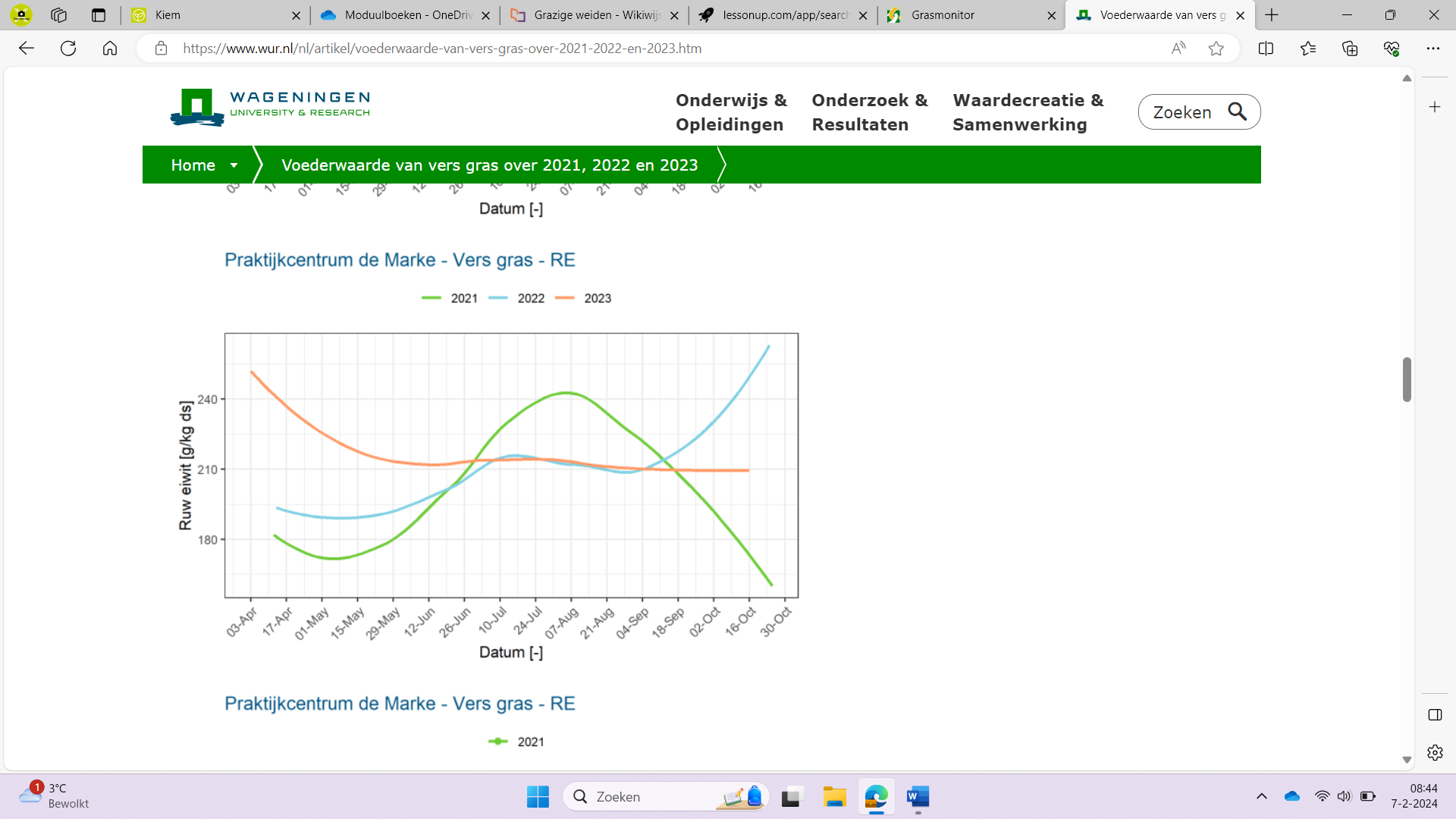 